Acceso (acceso.ku.edu)Unidad 5, Perspectivas.El éxodo centroamericanoClimate change and the migrant caravan00:10I'm in Tegucigalpa, the capital of Honduras. I've come here to report on the00:15migrant caravan the thousands of Central Americans trying to flee to the United00:19States, most from this country.Muchas veces te digo: “Ven a Cristo, que aquí vas a dejar de ser pobre”. Él sabe que no necesitas dinero: lo que necesitas es paz en tu corazón.00:33I've been covering the migrant caravan for months and people often tell me they're leaving to escape violence and extortion.00:45There's another important driving factor that we're not hearing anything about and00:49that's climate change. Francisco Salgado is a 50 year old tomato farmer in the00:59Valle de Angeles, a rural area one hour outside the capital. Francisco: Ya serían dos años que el clima va cambiando y va perjudicando toda la plantación. Ahí se ha perdido toda la plantación, todos los cultivos.01:18in 2016, Francisco01:20harvested 1,800 cases of tomatoes; but last year and now this year he lost his01:26crop and he can't repay a three thousand dollar loan. Francisco: Pues… ahí un poco desanimado de todo, por las pérdidas. Y aquí ya no hay nada que hacer. Aquí ya se perdió, esa es la condición. Ya tomé la decisión de viajar, salir...01:50Francisco plans to leave in01:52two days but he's yet to tell his family. Honduras is one of the world's most01:58vulnerable countries to the effects of climate change.02:04Droughts, food insecurity and unpredictable weather have become an02:10ever increasing problem for the more than a quarter of the population who02:13work directly in agriculture and like Francisco, many are being forced to02:19migrate. We had a call this morning from Francisco that he'd just told his wife02:24he was leaving Honduras, he told her before she was leaving for work.02:28I want to go now and see how he is. Francisco: Se molestó porque yo no le había comentado nada y se molestó cuando yo le conté que iba de viaje. 02:49He now has to tell his 15 year old son Jeremy. Francisco: Tengo planeado viajar y entonces yo mañana salgo y los dejo a ustedes aquí en la casa. Tienen que cuidar aquí la casa. Hijo: Usted no nos había dicho nada. Francisco: Sí, pero tocaba tomar la decisión.03:37It's been heartbreaking this morning. As a parent I just can't begin to imagine how03:43you go on a journey like this and leave the situation like this so up in the air.03:52The 1951 UN Refugee Convention recognizes persecution and war as criteria for03:58asylum, but climate change is not on the list. Nevertheless Francisco is migrating today. Francisco: Ya tomé la decisión de hacerlo, entonces voy a probar, a ver como va la suerte, a ver cómo me va. 04:16Francisco's situation is exactly why policymakers04:19urgently need to address the issue of climate change and migration. This is too04:25high a price for anyone to have to pay.This work is licensed under a 
Creative Commons Attribution-NonCommercial 4.0 International License.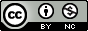 